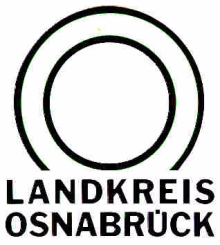 Landkreis Osnabrück	Sprechzeiten:	Der Landkreis im Internet:Am Schölerberg 1	Montag bis Freitag, 8.00 bis 13.00 Uhr.	http://www.lkos.de49082 Osnabrück	Donnerstag auch bis 17.30 Uhr.	Ansonsten nach VereinbarungGrundzüge des ErbrechtsOsnabrück. Den Vortrag „Grundzüge des Erbrechts“ bietet die Volkshochschule Osnabrücker Land (vhs) am Mittwoch, 7. Februar, von 19 bis 22 Uhr im Haus des Lernens, Johann-Domann-Straße 10, 49080 Osnabrück, an. Der Vortrag informiert anhand von Beispielfällen über die Grundlage des Erbrechts, die verschiedenen Möglichkeiten der Testamentserstellung sowie Erbeinsetzung und kostet 14 Euro. Anmeldungen sind möglich www.vhs-osland.de oder per E-Mail (vhs@LKOS.de). Bitte die Kursnummer 181-600103 angeben. Der Anmeldeschluss ist am Mittwoch, 31. Januar.Landkreis Osnabrück  Postfach 25 09  49015 OsnabrückDer LandratDer LandratAn dieRedaktionReferat für Assistenzund Kommunikation-Pressestelle-Datum:	29.1.2018Zimmer-Nr.:	2063Auskunft erteilt:	Henning Müller-DetertDurchwahl:Referat für Assistenzund Kommunikation-Pressestelle-Datum:	29.1.2018Zimmer-Nr.:	2063Auskunft erteilt:	Henning Müller-DetertDurchwahl:Pressemitteilung
Tel.: (05 41) 501-Fax: (05 41) 501-e-mail:20634420mueller-detert@lkos.de